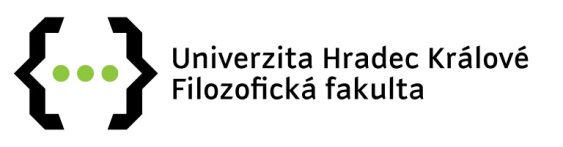  Hradec Králové, 6. června 2017čj. DFF/259/17POZVÁNKAna 59. zasedání Akademického senátuFilozofické fakulty Univerzity Hradec Králové,které se bude konat ve středu 14. června 2017 od 15:30 hod. v učebně B8 FF UHKProgram:1.	Volba předsednictva AS FF UHK 2.	Návrh rozpočtu FF UHK na rok 20173.    Zřízení fakultního pracoviště Ústav sociální práce FF UHK4 .	Různédoc. PhDr. V. Němečková, Ph.D.              	    	         předsedkyně AS FF UHK 			                